Dossiers déposés avant le 19 février 2024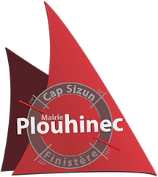 VILLE DE PlouhinecDate de dépôtNuméro de dossierPétitionnaireAdresse du projetDescription du projet12/02/2024DP 29197 24 00029Monsieur Joël PARMENTIERKereval29780 PlouhinecDémolition d'une véranda non déclarée car fait moins de 5m²Extension de l'habitation avec une véranda non chauffée   12/02/2024DP 29197 24 00028Monsieur Thierry Ponseel8 Impasse du Menez29780 PlouhinecImplantation d'un abri de jardin: mur agglo changements de cloture : soubasssement agglo 80 cm + cloture 60 cm   12/02/2024PC 29197 24 00008Monsieur François DELAHAYE15 rue de Kermezeven29780 PLOUHINECConstruction d'une extension en ossature bois d'une maison existante type "maison de pêcheur" traditionnelle. L'extension présenterait une serface totale avoisinnant les 120m² déployée sur un RDC et sous comples.   